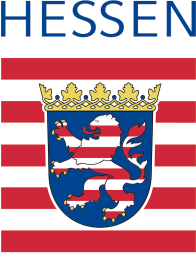 Z e u g n i sZ e u g n i sZ e u g n i sZ e u g n i sZ e u g n i sZ e u g n i sZ e u g n i sZ e u g n i sZ e u g n i sZ e u g n i sZ e u g n i sZ e u g n i sZ e u g n i sZ e u g n i sZ e u g n i sZ e u g n i sZ e u g n i sZ e u g n i sZ e u g n i sZ e u g n i sZ e u g n i sZ e u g n i sZ e u g n i sZ e u g n i sZ e u g n i sZ e u g n i sZ e u g n i sZ e u g n i sZ e u g n i sZ e u g n i sZ e u g n i süber die Ausbildung bei einer Rechtsanwältin oder einem Rechtsanwaltüber die Ausbildung bei einer Rechtsanwältin oder einem Rechtsanwaltüber die Ausbildung bei einer Rechtsanwältin oder einem Rechtsanwaltüber die Ausbildung bei einer Rechtsanwältin oder einem Rechtsanwaltüber die Ausbildung bei einer Rechtsanwältin oder einem Rechtsanwaltüber die Ausbildung bei einer Rechtsanwältin oder einem Rechtsanwaltüber die Ausbildung bei einer Rechtsanwältin oder einem Rechtsanwaltüber die Ausbildung bei einer Rechtsanwältin oder einem Rechtsanwaltüber die Ausbildung bei einer Rechtsanwältin oder einem Rechtsanwaltüber die Ausbildung bei einer Rechtsanwältin oder einem Rechtsanwaltüber die Ausbildung bei einer Rechtsanwältin oder einem Rechtsanwaltüber die Ausbildung bei einer Rechtsanwältin oder einem Rechtsanwaltüber die Ausbildung bei einer Rechtsanwältin oder einem Rechtsanwaltüber die Ausbildung bei einer Rechtsanwältin oder einem Rechtsanwaltüber die Ausbildung bei einer Rechtsanwältin oder einem Rechtsanwaltüber die Ausbildung bei einer Rechtsanwältin oder einem Rechtsanwaltüber die Ausbildung bei einer Rechtsanwältin oder einem Rechtsanwaltüber die Ausbildung bei einer Rechtsanwältin oder einem Rechtsanwaltüber die Ausbildung bei einer Rechtsanwältin oder einem Rechtsanwaltüber die Ausbildung bei einer Rechtsanwältin oder einem Rechtsanwaltüber die Ausbildung bei einer Rechtsanwältin oder einem Rechtsanwaltüber die Ausbildung bei einer Rechtsanwältin oder einem Rechtsanwaltüber die Ausbildung bei einer Rechtsanwältin oder einem Rechtsanwaltüber die Ausbildung bei einer Rechtsanwältin oder einem Rechtsanwaltüber die Ausbildung bei einer Rechtsanwältin oder einem Rechtsanwaltüber die Ausbildung bei einer Rechtsanwältin oder einem Rechtsanwaltüber die Ausbildung bei einer Rechtsanwältin oder einem Rechtsanwaltüber die Ausbildung bei einer Rechtsanwältin oder einem Rechtsanwaltüber die Ausbildung bei einer Rechtsanwältin oder einem Rechtsanwaltüber die Ausbildung bei einer Rechtsanwältin oder einem Rechtsanwaltüber die Ausbildung bei einer Rechtsanwältin oder einem Rechtsanwalt- Arbeitsgemeinschaft -- Arbeitsgemeinschaft -- Arbeitsgemeinschaft -- Arbeitsgemeinschaft -- Arbeitsgemeinschaft -- Arbeitsgemeinschaft -- Arbeitsgemeinschaft -- Arbeitsgemeinschaft -- Arbeitsgemeinschaft -- Arbeitsgemeinschaft -- Arbeitsgemeinschaft -- Arbeitsgemeinschaft -- Arbeitsgemeinschaft -- Arbeitsgemeinschaft -- Arbeitsgemeinschaft -- Arbeitsgemeinschaft -- Arbeitsgemeinschaft -- Arbeitsgemeinschaft -- Arbeitsgemeinschaft -- Arbeitsgemeinschaft -- Arbeitsgemeinschaft -- Arbeitsgemeinschaft -- Arbeitsgemeinschaft -- Arbeitsgemeinschaft -- Arbeitsgemeinschaft -- Arbeitsgemeinschaft -- Arbeitsgemeinschaft -- Arbeitsgemeinschaft -- Arbeitsgemeinschaft -- Arbeitsgemeinschaft -- Arbeitsgemeinschaft -Rechtsref.:Rechtsref.:Rechtsref.:Rechtsref.:Rechtsref.:Rechtsref.:Rechtsref.:Rechtsref.:Rechtsref.:Name, Vorname einfügenName, Vorname einfügenName, Vorname einfügenName, Vorname einfügenName, Vorname einfügenName, Vorname einfügenName, Vorname einfügenName, Vorname einfügenName, Vorname einfügenName, Vorname einfügenName, Vorname einfügenName, Vorname einfügenName, Vorname einfügenName, Vorname einfügenName, Vorname einfügenName, Vorname einfügenName, Vorname einfügenName, Vorname einfügenName, Vorname einfügenName, Vorname einfügenName, Vorname einfügenName, Vorname einfügenName, Vorname einfügenName, Vorname einfügenName, Vorname einfügenArbeitsgemeinschaft beim:Arbeitsgemeinschaft beim:Arbeitsgemeinschaft beim:Arbeitsgemeinschaft beim:Arbeitsgemeinschaft beim:Arbeitsgemeinschaft beim:Arbeitsgemeinschaft beim:Arbeitsgemeinschaft beim:Arbeitsgemeinschaft beim:Ausbildungsstelle einfügenAusbildungsstelle einfügenAusbildungsstelle einfügenAusbildungsstelle einfügenAusbildungsstelle einfügenAusbildungsstelle einfügenAusbildungsstelle einfügenAusbildungsstelle einfügenAusbildungsstelle einfügenAusbildungsstelle einfügenAusbildungsstelle einfügenAusbildungsstelle einfügenAusbildungsstelle einfügenAusbildungsstelle einfügenAusbildungsstelle einfügenAusbildungsstelle einfügenAusbildungsstelle einfügenAusbildungsstelle einfügenAusbildungsstelle einfügenAusbildungsstelle einfügenAusbildungsstelle einfügenAusbildungsstelle einfügenAusbildungsstelle einfügenAusbildungsstelle einfügenAusbildungsstelle einfügenRichterliche/Richterlicher AG-Leiterin/AG-Leiter:Richterliche/Richterlicher AG-Leiterin/AG-Leiter:Richterliche/Richterlicher AG-Leiterin/AG-Leiter:Richterliche/Richterlicher AG-Leiterin/AG-Leiter:Richterliche/Richterlicher AG-Leiterin/AG-Leiter:Richterliche/Richterlicher AG-Leiterin/AG-Leiter:Richterliche/Richterlicher AG-Leiterin/AG-Leiter:Richterliche/Richterlicher AG-Leiterin/AG-Leiter:Richterliche/Richterlicher AG-Leiterin/AG-Leiter:Name einfügenName einfügenName einfügenName einfügenName einfügenName einfügenName einfügenName einfügenName einfügenName einfügenName einfügenName einfügenName einfügenName einfügenName einfügenName einfügenName einfügenName einfügenName einfügenName einfügenName einfügenName einfügenName einfügenName einfügenName einfügenAnwaltliche/AnwaltlicherAG-Leiterin/AG-Leiter:Anwaltliche/AnwaltlicherAG-Leiterin/AG-Leiter:Anwaltliche/AnwaltlicherAG-Leiterin/AG-Leiter:Anwaltliche/AnwaltlicherAG-Leiterin/AG-Leiter:Anwaltliche/AnwaltlicherAG-Leiterin/AG-Leiter:Anwaltliche/AnwaltlicherAG-Leiterin/AG-Leiter:Anwaltliche/AnwaltlicherAG-Leiterin/AG-Leiter:Anwaltliche/AnwaltlicherAG-Leiterin/AG-Leiter:Anwaltliche/AnwaltlicherAG-Leiterin/AG-Leiter:Name einfügenName einfügenName einfügenName einfügenName einfügenName einfügenName einfügenName einfügenName einfügenName einfügenName einfügenName einfügenName einfügenName einfügenName einfügenName einfügenName einfügenName einfügenName einfügenName einfügenName einfügenName einfügenName einfügenName einfügenName einfügenBeginn der Ausbildung:Beginn der Ausbildung:Beginn der Ausbildung:Beginn der Ausbildung:Beginn der Ausbildung:Beginn der Ausbildung:Beginn der Ausbildung:Beginn der Ausbildung:Beginn der Ausbildung:Datum einfügenDatum einfügenDatum einfügenDatum einfügenDatum einfügenDatum einfügenDatum einfügenDatum einfügenDatum einfügenEnde der Ausbildung:Ende der Ausbildung:Ende der Ausbildung:Ende der Ausbildung:Ende der Ausbildung:Ende der Ausbildung:Ende der Ausbildung:Ende der Ausbildung:Datum einfügenDatum einfügenDatum einfügenDatum einfügenDatum einfügenDatum einfügenDatum einfügenDatum einfügenUnterbrechungen/Fehlzeiten:Unterbrechungen/Fehlzeiten:Unterbrechungen/Fehlzeiten:Unterbrechungen/Fehlzeiten:Unterbrechungen/Fehlzeiten:Unterbrechungen/Fehlzeiten:Unterbrechungen/Fehlzeiten:Unterbrechungen/Fehlzeiten:Unterbrechungen/Fehlzeiten:Unterbrechungen/Fehlzeiten einfügenUnterbrechungen/Fehlzeiten einfügenUnterbrechungen/Fehlzeiten einfügenUnterbrechungen/Fehlzeiten einfügenUnterbrechungen/Fehlzeiten einfügenUnterbrechungen/Fehlzeiten einfügenUnterbrechungen/Fehlzeiten einfügenUnterbrechungen/Fehlzeiten einfügenUnterbrechungen/Fehlzeiten einfügenUnterbrechungen/Fehlzeiten einfügenUnterbrechungen/Fehlzeiten einfügenUnterbrechungen/Fehlzeiten einfügenUnterbrechungen/Fehlzeiten einfügenUnterbrechungen/Fehlzeiten einfügenUnterbrechungen/Fehlzeiten einfügenUnterbrechungen/Fehlzeiten einfügenUnterbrechungen/Fehlzeiten einfügenUnterbrechungen/Fehlzeiten einfügenUnterbrechungen/Fehlzeiten einfügenUnterbrechungen/Fehlzeiten einfügenUnterbrechungen/Fehlzeiten einfügenUnterbrechungen/Fehlzeiten einfügenUnterbrechungen/Fehlzeiten einfügenUnterbrechungen/Fehlzeiten einfügenUnterbrechungen/Fehlzeiten einfügen1.1.MitarbeitMitarbeitMitarbeitMitarbeit(Ausbildungsinteresse, Arbeitseinsatz, Selbständigkeit, Auffassungsgabe, Zusammenarbeit, Diskussionsbereitschaft, Toleranz, Durchsetzungsvermögen, Einstellung auf unterschiedliche Situationen)(Ausbildungsinteresse, Arbeitseinsatz, Selbständigkeit, Auffassungsgabe, Zusammenarbeit, Diskussionsbereitschaft, Toleranz, Durchsetzungsvermögen, Einstellung auf unterschiedliche Situationen)(Ausbildungsinteresse, Arbeitseinsatz, Selbständigkeit, Auffassungsgabe, Zusammenarbeit, Diskussionsbereitschaft, Toleranz, Durchsetzungsvermögen, Einstellung auf unterschiedliche Situationen)(Ausbildungsinteresse, Arbeitseinsatz, Selbständigkeit, Auffassungsgabe, Zusammenarbeit, Diskussionsbereitschaft, Toleranz, Durchsetzungsvermögen, Einstellung auf unterschiedliche Situationen)(Ausbildungsinteresse, Arbeitseinsatz, Selbständigkeit, Auffassungsgabe, Zusammenarbeit, Diskussionsbereitschaft, Toleranz, Durchsetzungsvermögen, Einstellung auf unterschiedliche Situationen)(Ausbildungsinteresse, Arbeitseinsatz, Selbständigkeit, Auffassungsgabe, Zusammenarbeit, Diskussionsbereitschaft, Toleranz, Durchsetzungsvermögen, Einstellung auf unterschiedliche Situationen)(Ausbildungsinteresse, Arbeitseinsatz, Selbständigkeit, Auffassungsgabe, Zusammenarbeit, Diskussionsbereitschaft, Toleranz, Durchsetzungsvermögen, Einstellung auf unterschiedliche Situationen)(Ausbildungsinteresse, Arbeitseinsatz, Selbständigkeit, Auffassungsgabe, Zusammenarbeit, Diskussionsbereitschaft, Toleranz, Durchsetzungsvermögen, Einstellung auf unterschiedliche Situationen)(Ausbildungsinteresse, Arbeitseinsatz, Selbständigkeit, Auffassungsgabe, Zusammenarbeit, Diskussionsbereitschaft, Toleranz, Durchsetzungsvermögen, Einstellung auf unterschiedliche Situationen)(Ausbildungsinteresse, Arbeitseinsatz, Selbständigkeit, Auffassungsgabe, Zusammenarbeit, Diskussionsbereitschaft, Toleranz, Durchsetzungsvermögen, Einstellung auf unterschiedliche Situationen)(Ausbildungsinteresse, Arbeitseinsatz, Selbständigkeit, Auffassungsgabe, Zusammenarbeit, Diskussionsbereitschaft, Toleranz, Durchsetzungsvermögen, Einstellung auf unterschiedliche Situationen)(Ausbildungsinteresse, Arbeitseinsatz, Selbständigkeit, Auffassungsgabe, Zusammenarbeit, Diskussionsbereitschaft, Toleranz, Durchsetzungsvermögen, Einstellung auf unterschiedliche Situationen)(Ausbildungsinteresse, Arbeitseinsatz, Selbständigkeit, Auffassungsgabe, Zusammenarbeit, Diskussionsbereitschaft, Toleranz, Durchsetzungsvermögen, Einstellung auf unterschiedliche Situationen)(Ausbildungsinteresse, Arbeitseinsatz, Selbständigkeit, Auffassungsgabe, Zusammenarbeit, Diskussionsbereitschaft, Toleranz, Durchsetzungsvermögen, Einstellung auf unterschiedliche Situationen)(Ausbildungsinteresse, Arbeitseinsatz, Selbständigkeit, Auffassungsgabe, Zusammenarbeit, Diskussionsbereitschaft, Toleranz, Durchsetzungsvermögen, Einstellung auf unterschiedliche Situationen)(Ausbildungsinteresse, Arbeitseinsatz, Selbständigkeit, Auffassungsgabe, Zusammenarbeit, Diskussionsbereitschaft, Toleranz, Durchsetzungsvermögen, Einstellung auf unterschiedliche Situationen)(Ausbildungsinteresse, Arbeitseinsatz, Selbständigkeit, Auffassungsgabe, Zusammenarbeit, Diskussionsbereitschaft, Toleranz, Durchsetzungsvermögen, Einstellung auf unterschiedliche Situationen)(Ausbildungsinteresse, Arbeitseinsatz, Selbständigkeit, Auffassungsgabe, Zusammenarbeit, Diskussionsbereitschaft, Toleranz, Durchsetzungsvermögen, Einstellung auf unterschiedliche Situationen)(Ausbildungsinteresse, Arbeitseinsatz, Selbständigkeit, Auffassungsgabe, Zusammenarbeit, Diskussionsbereitschaft, Toleranz, Durchsetzungsvermögen, Einstellung auf unterschiedliche Situationen)(Ausbildungsinteresse, Arbeitseinsatz, Selbständigkeit, Auffassungsgabe, Zusammenarbeit, Diskussionsbereitschaft, Toleranz, Durchsetzungsvermögen, Einstellung auf unterschiedliche Situationen)(Ausbildungsinteresse, Arbeitseinsatz, Selbständigkeit, Auffassungsgabe, Zusammenarbeit, Diskussionsbereitschaft, Toleranz, Durchsetzungsvermögen, Einstellung auf unterschiedliche Situationen)(Ausbildungsinteresse, Arbeitseinsatz, Selbständigkeit, Auffassungsgabe, Zusammenarbeit, Diskussionsbereitschaft, Toleranz, Durchsetzungsvermögen, Einstellung auf unterschiedliche Situationen)(Ausbildungsinteresse, Arbeitseinsatz, Selbständigkeit, Auffassungsgabe, Zusammenarbeit, Diskussionsbereitschaft, Toleranz, Durchsetzungsvermögen, Einstellung auf unterschiedliche Situationen)(Ausbildungsinteresse, Arbeitseinsatz, Selbständigkeit, Auffassungsgabe, Zusammenarbeit, Diskussionsbereitschaft, Toleranz, Durchsetzungsvermögen, Einstellung auf unterschiedliche Situationen)(Ausbildungsinteresse, Arbeitseinsatz, Selbständigkeit, Auffassungsgabe, Zusammenarbeit, Diskussionsbereitschaft, Toleranz, Durchsetzungsvermögen, Einstellung auf unterschiedliche Situationen)(Ausbildungsinteresse, Arbeitseinsatz, Selbständigkeit, Auffassungsgabe, Zusammenarbeit, Diskussionsbereitschaft, Toleranz, Durchsetzungsvermögen, Einstellung auf unterschiedliche Situationen)(Ausbildungsinteresse, Arbeitseinsatz, Selbständigkeit, Auffassungsgabe, Zusammenarbeit, Diskussionsbereitschaft, Toleranz, Durchsetzungsvermögen, Einstellung auf unterschiedliche Situationen)(Ausbildungsinteresse, Arbeitseinsatz, Selbständigkeit, Auffassungsgabe, Zusammenarbeit, Diskussionsbereitschaft, Toleranz, Durchsetzungsvermögen, Einstellung auf unterschiedliche Situationen)(Ausbildungsinteresse, Arbeitseinsatz, Selbständigkeit, Auffassungsgabe, Zusammenarbeit, Diskussionsbereitschaft, Toleranz, Durchsetzungsvermögen, Einstellung auf unterschiedliche Situationen)(Ausbildungsinteresse, Arbeitseinsatz, Selbständigkeit, Auffassungsgabe, Zusammenarbeit, Diskussionsbereitschaft, Toleranz, Durchsetzungsvermögen, Einstellung auf unterschiedliche Situationen)(Ausbildungsinteresse, Arbeitseinsatz, Selbständigkeit, Auffassungsgabe, Zusammenarbeit, Diskussionsbereitschaft, Toleranz, Durchsetzungsvermögen, Einstellung auf unterschiedliche Situationen)(Ausbildungsinteresse, Arbeitseinsatz, Selbständigkeit, Auffassungsgabe, Zusammenarbeit, Diskussionsbereitschaft, Toleranz, Durchsetzungsvermögen, Einstellung auf unterschiedliche Situationen)2.2.LeistungenLeistungenLeistungenLeistungenLeistungen(Zusammenfassende Beurteilung mit Angaben über die Entwicklung)(Zusammenfassende Beurteilung mit Angaben über die Entwicklung)(Zusammenfassende Beurteilung mit Angaben über die Entwicklung)(Zusammenfassende Beurteilung mit Angaben über die Entwicklung)(Zusammenfassende Beurteilung mit Angaben über die Entwicklung)(Zusammenfassende Beurteilung mit Angaben über die Entwicklung)(Zusammenfassende Beurteilung mit Angaben über die Entwicklung)(Zusammenfassende Beurteilung mit Angaben über die Entwicklung)(Zusammenfassende Beurteilung mit Angaben über die Entwicklung)(Zusammenfassende Beurteilung mit Angaben über die Entwicklung)(Zusammenfassende Beurteilung mit Angaben über die Entwicklung)(Zusammenfassende Beurteilung mit Angaben über die Entwicklung)(Zusammenfassende Beurteilung mit Angaben über die Entwicklung)(Zusammenfassende Beurteilung mit Angaben über die Entwicklung)(Zusammenfassende Beurteilung mit Angaben über die Entwicklung)(Zusammenfassende Beurteilung mit Angaben über die Entwicklung)(Zusammenfassende Beurteilung mit Angaben über die Entwicklung)(Zusammenfassende Beurteilung mit Angaben über die Entwicklung)(Zusammenfassende Beurteilung mit Angaben über die Entwicklung)(Zusammenfassende Beurteilung mit Angaben über die Entwicklung)(Zusammenfassende Beurteilung mit Angaben über die Entwicklung)(Zusammenfassende Beurteilung mit Angaben über die Entwicklung)(Zusammenfassende Beurteilung mit Angaben über die Entwicklung)(Zusammenfassende Beurteilung mit Angaben über die Entwicklung)(Zusammenfassende Beurteilung mit Angaben über die Entwicklung)(Zusammenfassende Beurteilung mit Angaben über die Entwicklung)(Zusammenfassende Beurteilung mit Angaben über die Entwicklung)(Zusammenfassende Beurteilung mit Angaben über die Entwicklung)(Zusammenfassende Beurteilung mit Angaben über die Entwicklung)(Zusammenfassende Beurteilung mit Angaben über die Entwicklung)(Zusammenfassende Beurteilung mit Angaben über die Entwicklung)(Zusammenfassende Beurteilung mit Angaben über die Entwicklung)a)a)Mündliche LeistungenMündliche LeistungenMündliche LeistungenMündliche LeistungenMündliche LeistungenMündliche LeistungenMündliche LeistungenMündliche LeistungenMündliche LeistungenMündliche Leistungena)a)Mündliche LeistungenMündliche LeistungenMündliche LeistungenMündliche LeistungenMündliche LeistungenMündliche LeistungenMündliche LeistungenMündliche LeistungenMündliche LeistungenMündliche Leistungenb)b)Schriftliche LeistungenSchriftliche LeistungenSchriftliche LeistungenSchriftliche LeistungenSchriftliche LeistungenSchriftliche LeistungenSchriftliche LeistungenSchriftliche LeistungenSchriftliche LeistungenSchriftliche LeistungenSchriftliche LeistungenSchriftliche LeistungenSchriftliche LeistungenSchriftliche LeistungenSchriftliche LeistungenSchriftliche LeistungenSchriftliche LeistungenSchriftliche LeistungenSchriftliche LeistungenSchriftliche LeistungenSchriftliche LeistungenSchriftliche LeistungenSchriftliche LeistungenSchriftliche LeistungenSchriftliche LeistungenSchriftliche LeistungenSchriftliche LeistungenSchriftliche LeistungenSchriftliche LeistungenSchriftliche Leistungen3.3.RechtskenntnisseRechtskenntnisseRechtskenntnisseRechtskenntnisseRechtskenntnisseRechtskenntnisseRechtskenntnisseRechtskenntnisse(Materielles Recht, Verfahrensrecht, besondere Rechtsgebiete; jeweils mit Angaben über die Entwicklung während der Ausbildung)(Materielles Recht, Verfahrensrecht, besondere Rechtsgebiete; jeweils mit Angaben über die Entwicklung während der Ausbildung)(Materielles Recht, Verfahrensrecht, besondere Rechtsgebiete; jeweils mit Angaben über die Entwicklung während der Ausbildung)(Materielles Recht, Verfahrensrecht, besondere Rechtsgebiete; jeweils mit Angaben über die Entwicklung während der Ausbildung)(Materielles Recht, Verfahrensrecht, besondere Rechtsgebiete; jeweils mit Angaben über die Entwicklung während der Ausbildung)(Materielles Recht, Verfahrensrecht, besondere Rechtsgebiete; jeweils mit Angaben über die Entwicklung während der Ausbildung)(Materielles Recht, Verfahrensrecht, besondere Rechtsgebiete; jeweils mit Angaben über die Entwicklung während der Ausbildung)(Materielles Recht, Verfahrensrecht, besondere Rechtsgebiete; jeweils mit Angaben über die Entwicklung während der Ausbildung)(Materielles Recht, Verfahrensrecht, besondere Rechtsgebiete; jeweils mit Angaben über die Entwicklung während der Ausbildung)(Materielles Recht, Verfahrensrecht, besondere Rechtsgebiete; jeweils mit Angaben über die Entwicklung während der Ausbildung)(Materielles Recht, Verfahrensrecht, besondere Rechtsgebiete; jeweils mit Angaben über die Entwicklung während der Ausbildung)(Materielles Recht, Verfahrensrecht, besondere Rechtsgebiete; jeweils mit Angaben über die Entwicklung während der Ausbildung)(Materielles Recht, Verfahrensrecht, besondere Rechtsgebiete; jeweils mit Angaben über die Entwicklung während der Ausbildung)(Materielles Recht, Verfahrensrecht, besondere Rechtsgebiete; jeweils mit Angaben über die Entwicklung während der Ausbildung)(Materielles Recht, Verfahrensrecht, besondere Rechtsgebiete; jeweils mit Angaben über die Entwicklung während der Ausbildung)(Materielles Recht, Verfahrensrecht, besondere Rechtsgebiete; jeweils mit Angaben über die Entwicklung während der Ausbildung)(Materielles Recht, Verfahrensrecht, besondere Rechtsgebiete; jeweils mit Angaben über die Entwicklung während der Ausbildung)(Materielles Recht, Verfahrensrecht, besondere Rechtsgebiete; jeweils mit Angaben über die Entwicklung während der Ausbildung)(Materielles Recht, Verfahrensrecht, besondere Rechtsgebiete; jeweils mit Angaben über die Entwicklung während der Ausbildung)(Materielles Recht, Verfahrensrecht, besondere Rechtsgebiete; jeweils mit Angaben über die Entwicklung während der Ausbildung)(Materielles Recht, Verfahrensrecht, besondere Rechtsgebiete; jeweils mit Angaben über die Entwicklung während der Ausbildung)(Materielles Recht, Verfahrensrecht, besondere Rechtsgebiete; jeweils mit Angaben über die Entwicklung während der Ausbildung)(Materielles Recht, Verfahrensrecht, besondere Rechtsgebiete; jeweils mit Angaben über die Entwicklung während der Ausbildung)(Materielles Recht, Verfahrensrecht, besondere Rechtsgebiete; jeweils mit Angaben über die Entwicklung während der Ausbildung)(Materielles Recht, Verfahrensrecht, besondere Rechtsgebiete; jeweils mit Angaben über die Entwicklung während der Ausbildung)(Materielles Recht, Verfahrensrecht, besondere Rechtsgebiete; jeweils mit Angaben über die Entwicklung während der Ausbildung)(Materielles Recht, Verfahrensrecht, besondere Rechtsgebiete; jeweils mit Angaben über die Entwicklung während der Ausbildung)(Materielles Recht, Verfahrensrecht, besondere Rechtsgebiete; jeweils mit Angaben über die Entwicklung während der Ausbildung)(Materielles Recht, Verfahrensrecht, besondere Rechtsgebiete; jeweils mit Angaben über die Entwicklung während der Ausbildung)(Materielles Recht, Verfahrensrecht, besondere Rechtsgebiete; jeweils mit Angaben über die Entwicklung während der Ausbildung)(Materielles Recht, Verfahrensrecht, besondere Rechtsgebiete; jeweils mit Angaben über die Entwicklung während der Ausbildung)(Materielles Recht, Verfahrensrecht, besondere Rechtsgebiete; jeweils mit Angaben über die Entwicklung während der Ausbildung)4.4.Praktische FähigkeitenPraktische FähigkeitenPraktische FähigkeitenPraktische FähigkeitenPraktische FähigkeitenPraktische FähigkeitenPraktische FähigkeitenPraktische FähigkeitenPraktische FähigkeitenPraktische Fähigkeiten(Sichtung und Begrenzung des Sachverhalts; Auffinden und Auswahl von Lösungsgesichtspunkten; Fähigkeit zur rechtlichen Argumentation; Umsetzung von Rechtskenntnissen in praktische Entscheidungen; Verhalten in Entscheidungssituationen; Arbeitsgeschwindigkeit; Belastbarkeit; Leistungsvermögen)(Sichtung und Begrenzung des Sachverhalts; Auffinden und Auswahl von Lösungsgesichtspunkten; Fähigkeit zur rechtlichen Argumentation; Umsetzung von Rechtskenntnissen in praktische Entscheidungen; Verhalten in Entscheidungssituationen; Arbeitsgeschwindigkeit; Belastbarkeit; Leistungsvermögen)(Sichtung und Begrenzung des Sachverhalts; Auffinden und Auswahl von Lösungsgesichtspunkten; Fähigkeit zur rechtlichen Argumentation; Umsetzung von Rechtskenntnissen in praktische Entscheidungen; Verhalten in Entscheidungssituationen; Arbeitsgeschwindigkeit; Belastbarkeit; Leistungsvermögen)(Sichtung und Begrenzung des Sachverhalts; Auffinden und Auswahl von Lösungsgesichtspunkten; Fähigkeit zur rechtlichen Argumentation; Umsetzung von Rechtskenntnissen in praktische Entscheidungen; Verhalten in Entscheidungssituationen; Arbeitsgeschwindigkeit; Belastbarkeit; Leistungsvermögen)(Sichtung und Begrenzung des Sachverhalts; Auffinden und Auswahl von Lösungsgesichtspunkten; Fähigkeit zur rechtlichen Argumentation; Umsetzung von Rechtskenntnissen in praktische Entscheidungen; Verhalten in Entscheidungssituationen; Arbeitsgeschwindigkeit; Belastbarkeit; Leistungsvermögen)(Sichtung und Begrenzung des Sachverhalts; Auffinden und Auswahl von Lösungsgesichtspunkten; Fähigkeit zur rechtlichen Argumentation; Umsetzung von Rechtskenntnissen in praktische Entscheidungen; Verhalten in Entscheidungssituationen; Arbeitsgeschwindigkeit; Belastbarkeit; Leistungsvermögen)(Sichtung und Begrenzung des Sachverhalts; Auffinden und Auswahl von Lösungsgesichtspunkten; Fähigkeit zur rechtlichen Argumentation; Umsetzung von Rechtskenntnissen in praktische Entscheidungen; Verhalten in Entscheidungssituationen; Arbeitsgeschwindigkeit; Belastbarkeit; Leistungsvermögen)(Sichtung und Begrenzung des Sachverhalts; Auffinden und Auswahl von Lösungsgesichtspunkten; Fähigkeit zur rechtlichen Argumentation; Umsetzung von Rechtskenntnissen in praktische Entscheidungen; Verhalten in Entscheidungssituationen; Arbeitsgeschwindigkeit; Belastbarkeit; Leistungsvermögen)(Sichtung und Begrenzung des Sachverhalts; Auffinden und Auswahl von Lösungsgesichtspunkten; Fähigkeit zur rechtlichen Argumentation; Umsetzung von Rechtskenntnissen in praktische Entscheidungen; Verhalten in Entscheidungssituationen; Arbeitsgeschwindigkeit; Belastbarkeit; Leistungsvermögen)(Sichtung und Begrenzung des Sachverhalts; Auffinden und Auswahl von Lösungsgesichtspunkten; Fähigkeit zur rechtlichen Argumentation; Umsetzung von Rechtskenntnissen in praktische Entscheidungen; Verhalten in Entscheidungssituationen; Arbeitsgeschwindigkeit; Belastbarkeit; Leistungsvermögen)(Sichtung und Begrenzung des Sachverhalts; Auffinden und Auswahl von Lösungsgesichtspunkten; Fähigkeit zur rechtlichen Argumentation; Umsetzung von Rechtskenntnissen in praktische Entscheidungen; Verhalten in Entscheidungssituationen; Arbeitsgeschwindigkeit; Belastbarkeit; Leistungsvermögen)(Sichtung und Begrenzung des Sachverhalts; Auffinden und Auswahl von Lösungsgesichtspunkten; Fähigkeit zur rechtlichen Argumentation; Umsetzung von Rechtskenntnissen in praktische Entscheidungen; Verhalten in Entscheidungssituationen; Arbeitsgeschwindigkeit; Belastbarkeit; Leistungsvermögen)(Sichtung und Begrenzung des Sachverhalts; Auffinden und Auswahl von Lösungsgesichtspunkten; Fähigkeit zur rechtlichen Argumentation; Umsetzung von Rechtskenntnissen in praktische Entscheidungen; Verhalten in Entscheidungssituationen; Arbeitsgeschwindigkeit; Belastbarkeit; Leistungsvermögen)(Sichtung und Begrenzung des Sachverhalts; Auffinden und Auswahl von Lösungsgesichtspunkten; Fähigkeit zur rechtlichen Argumentation; Umsetzung von Rechtskenntnissen in praktische Entscheidungen; Verhalten in Entscheidungssituationen; Arbeitsgeschwindigkeit; Belastbarkeit; Leistungsvermögen)(Sichtung und Begrenzung des Sachverhalts; Auffinden und Auswahl von Lösungsgesichtspunkten; Fähigkeit zur rechtlichen Argumentation; Umsetzung von Rechtskenntnissen in praktische Entscheidungen; Verhalten in Entscheidungssituationen; Arbeitsgeschwindigkeit; Belastbarkeit; Leistungsvermögen)(Sichtung und Begrenzung des Sachverhalts; Auffinden und Auswahl von Lösungsgesichtspunkten; Fähigkeit zur rechtlichen Argumentation; Umsetzung von Rechtskenntnissen in praktische Entscheidungen; Verhalten in Entscheidungssituationen; Arbeitsgeschwindigkeit; Belastbarkeit; Leistungsvermögen)(Sichtung und Begrenzung des Sachverhalts; Auffinden und Auswahl von Lösungsgesichtspunkten; Fähigkeit zur rechtlichen Argumentation; Umsetzung von Rechtskenntnissen in praktische Entscheidungen; Verhalten in Entscheidungssituationen; Arbeitsgeschwindigkeit; Belastbarkeit; Leistungsvermögen)(Sichtung und Begrenzung des Sachverhalts; Auffinden und Auswahl von Lösungsgesichtspunkten; Fähigkeit zur rechtlichen Argumentation; Umsetzung von Rechtskenntnissen in praktische Entscheidungen; Verhalten in Entscheidungssituationen; Arbeitsgeschwindigkeit; Belastbarkeit; Leistungsvermögen)(Sichtung und Begrenzung des Sachverhalts; Auffinden und Auswahl von Lösungsgesichtspunkten; Fähigkeit zur rechtlichen Argumentation; Umsetzung von Rechtskenntnissen in praktische Entscheidungen; Verhalten in Entscheidungssituationen; Arbeitsgeschwindigkeit; Belastbarkeit; Leistungsvermögen)(Sichtung und Begrenzung des Sachverhalts; Auffinden und Auswahl von Lösungsgesichtspunkten; Fähigkeit zur rechtlichen Argumentation; Umsetzung von Rechtskenntnissen in praktische Entscheidungen; Verhalten in Entscheidungssituationen; Arbeitsgeschwindigkeit; Belastbarkeit; Leistungsvermögen)(Sichtung und Begrenzung des Sachverhalts; Auffinden und Auswahl von Lösungsgesichtspunkten; Fähigkeit zur rechtlichen Argumentation; Umsetzung von Rechtskenntnissen in praktische Entscheidungen; Verhalten in Entscheidungssituationen; Arbeitsgeschwindigkeit; Belastbarkeit; Leistungsvermögen)(Sichtung und Begrenzung des Sachverhalts; Auffinden und Auswahl von Lösungsgesichtspunkten; Fähigkeit zur rechtlichen Argumentation; Umsetzung von Rechtskenntnissen in praktische Entscheidungen; Verhalten in Entscheidungssituationen; Arbeitsgeschwindigkeit; Belastbarkeit; Leistungsvermögen)(Sichtung und Begrenzung des Sachverhalts; Auffinden und Auswahl von Lösungsgesichtspunkten; Fähigkeit zur rechtlichen Argumentation; Umsetzung von Rechtskenntnissen in praktische Entscheidungen; Verhalten in Entscheidungssituationen; Arbeitsgeschwindigkeit; Belastbarkeit; Leistungsvermögen)(Sichtung und Begrenzung des Sachverhalts; Auffinden und Auswahl von Lösungsgesichtspunkten; Fähigkeit zur rechtlichen Argumentation; Umsetzung von Rechtskenntnissen in praktische Entscheidungen; Verhalten in Entscheidungssituationen; Arbeitsgeschwindigkeit; Belastbarkeit; Leistungsvermögen)(Sichtung und Begrenzung des Sachverhalts; Auffinden und Auswahl von Lösungsgesichtspunkten; Fähigkeit zur rechtlichen Argumentation; Umsetzung von Rechtskenntnissen in praktische Entscheidungen; Verhalten in Entscheidungssituationen; Arbeitsgeschwindigkeit; Belastbarkeit; Leistungsvermögen)(Sichtung und Begrenzung des Sachverhalts; Auffinden und Auswahl von Lösungsgesichtspunkten; Fähigkeit zur rechtlichen Argumentation; Umsetzung von Rechtskenntnissen in praktische Entscheidungen; Verhalten in Entscheidungssituationen; Arbeitsgeschwindigkeit; Belastbarkeit; Leistungsvermögen)(Sichtung und Begrenzung des Sachverhalts; Auffinden und Auswahl von Lösungsgesichtspunkten; Fähigkeit zur rechtlichen Argumentation; Umsetzung von Rechtskenntnissen in praktische Entscheidungen; Verhalten in Entscheidungssituationen; Arbeitsgeschwindigkeit; Belastbarkeit; Leistungsvermögen)(Sichtung und Begrenzung des Sachverhalts; Auffinden und Auswahl von Lösungsgesichtspunkten; Fähigkeit zur rechtlichen Argumentation; Umsetzung von Rechtskenntnissen in praktische Entscheidungen; Verhalten in Entscheidungssituationen; Arbeitsgeschwindigkeit; Belastbarkeit; Leistungsvermögen)(Sichtung und Begrenzung des Sachverhalts; Auffinden und Auswahl von Lösungsgesichtspunkten; Fähigkeit zur rechtlichen Argumentation; Umsetzung von Rechtskenntnissen in praktische Entscheidungen; Verhalten in Entscheidungssituationen; Arbeitsgeschwindigkeit; Belastbarkeit; Leistungsvermögen)(Sichtung und Begrenzung des Sachverhalts; Auffinden und Auswahl von Lösungsgesichtspunkten; Fähigkeit zur rechtlichen Argumentation; Umsetzung von Rechtskenntnissen in praktische Entscheidungen; Verhalten in Entscheidungssituationen; Arbeitsgeschwindigkeit; Belastbarkeit; Leistungsvermögen)(Sichtung und Begrenzung des Sachverhalts; Auffinden und Auswahl von Lösungsgesichtspunkten; Fähigkeit zur rechtlichen Argumentation; Umsetzung von Rechtskenntnissen in praktische Entscheidungen; Verhalten in Entscheidungssituationen; Arbeitsgeschwindigkeit; Belastbarkeit; Leistungsvermögen)(Sichtung und Begrenzung des Sachverhalts; Auffinden und Auswahl von Lösungsgesichtspunkten; Fähigkeit zur rechtlichen Argumentation; Umsetzung von Rechtskenntnissen in praktische Entscheidungen; Verhalten in Entscheidungssituationen; Arbeitsgeschwindigkeit; Belastbarkeit; Leistungsvermögen)5.5.Sonstige BemerkungenSonstige BemerkungenSonstige BemerkungenSonstige BemerkungenSonstige BemerkungenSonstige BemerkungenSonstige BemerkungenSonstige BemerkungenSonstige BemerkungenSonstige Bemerkungen(u. a. Erfassen der sozialen, wirtschaftlichen und rechtspolitischen Grundlagen sowie Auswirkungender juristischen Berufsausübung)(u. a. Erfassen der sozialen, wirtschaftlichen und rechtspolitischen Grundlagen sowie Auswirkungender juristischen Berufsausübung)(u. a. Erfassen der sozialen, wirtschaftlichen und rechtspolitischen Grundlagen sowie Auswirkungender juristischen Berufsausübung)(u. a. Erfassen der sozialen, wirtschaftlichen und rechtspolitischen Grundlagen sowie Auswirkungender juristischen Berufsausübung)(u. a. Erfassen der sozialen, wirtschaftlichen und rechtspolitischen Grundlagen sowie Auswirkungender juristischen Berufsausübung)(u. a. Erfassen der sozialen, wirtschaftlichen und rechtspolitischen Grundlagen sowie Auswirkungender juristischen Berufsausübung)(u. a. Erfassen der sozialen, wirtschaftlichen und rechtspolitischen Grundlagen sowie Auswirkungender juristischen Berufsausübung)(u. a. Erfassen der sozialen, wirtschaftlichen und rechtspolitischen Grundlagen sowie Auswirkungender juristischen Berufsausübung)(u. a. Erfassen der sozialen, wirtschaftlichen und rechtspolitischen Grundlagen sowie Auswirkungender juristischen Berufsausübung)(u. a. Erfassen der sozialen, wirtschaftlichen und rechtspolitischen Grundlagen sowie Auswirkungender juristischen Berufsausübung)(u. a. Erfassen der sozialen, wirtschaftlichen und rechtspolitischen Grundlagen sowie Auswirkungender juristischen Berufsausübung)(u. a. Erfassen der sozialen, wirtschaftlichen und rechtspolitischen Grundlagen sowie Auswirkungender juristischen Berufsausübung)(u. a. Erfassen der sozialen, wirtschaftlichen und rechtspolitischen Grundlagen sowie Auswirkungender juristischen Berufsausübung)(u. a. Erfassen der sozialen, wirtschaftlichen und rechtspolitischen Grundlagen sowie Auswirkungender juristischen Berufsausübung)(u. a. Erfassen der sozialen, wirtschaftlichen und rechtspolitischen Grundlagen sowie Auswirkungender juristischen Berufsausübung)(u. a. Erfassen der sozialen, wirtschaftlichen und rechtspolitischen Grundlagen sowie Auswirkungender juristischen Berufsausübung)(u. a. Erfassen der sozialen, wirtschaftlichen und rechtspolitischen Grundlagen sowie Auswirkungender juristischen Berufsausübung)(u. a. Erfassen der sozialen, wirtschaftlichen und rechtspolitischen Grundlagen sowie Auswirkungender juristischen Berufsausübung)(u. a. Erfassen der sozialen, wirtschaftlichen und rechtspolitischen Grundlagen sowie Auswirkungender juristischen Berufsausübung)(u. a. Erfassen der sozialen, wirtschaftlichen und rechtspolitischen Grundlagen sowie Auswirkungender juristischen Berufsausübung)(u. a. Erfassen der sozialen, wirtschaftlichen und rechtspolitischen Grundlagen sowie Auswirkungender juristischen Berufsausübung)(u. a. Erfassen der sozialen, wirtschaftlichen und rechtspolitischen Grundlagen sowie Auswirkungender juristischen Berufsausübung)(u. a. Erfassen der sozialen, wirtschaftlichen und rechtspolitischen Grundlagen sowie Auswirkungender juristischen Berufsausübung)(u. a. Erfassen der sozialen, wirtschaftlichen und rechtspolitischen Grundlagen sowie Auswirkungender juristischen Berufsausübung)(u. a. Erfassen der sozialen, wirtschaftlichen und rechtspolitischen Grundlagen sowie Auswirkungender juristischen Berufsausübung)(u. a. Erfassen der sozialen, wirtschaftlichen und rechtspolitischen Grundlagen sowie Auswirkungender juristischen Berufsausübung)(u. a. Erfassen der sozialen, wirtschaftlichen und rechtspolitischen Grundlagen sowie Auswirkungender juristischen Berufsausübung)(u. a. Erfassen der sozialen, wirtschaftlichen und rechtspolitischen Grundlagen sowie Auswirkungender juristischen Berufsausübung)(u. a. Erfassen der sozialen, wirtschaftlichen und rechtspolitischen Grundlagen sowie Auswirkungender juristischen Berufsausübung)(u. a. Erfassen der sozialen, wirtschaftlichen und rechtspolitischen Grundlagen sowie Auswirkungender juristischen Berufsausübung)(u. a. Erfassen der sozialen, wirtschaftlichen und rechtspolitischen Grundlagen sowie Auswirkungender juristischen Berufsausübung)(u. a. Erfassen der sozialen, wirtschaftlichen und rechtspolitischen Grundlagen sowie Auswirkungender juristischen Berufsausübung)6.6.Gesamtwürdigung und Note nach § 26 Abs. 4 JAO, § 15 JAGGesamtwürdigung und Note nach § 26 Abs. 4 JAO, § 15 JAGGesamtwürdigung und Note nach § 26 Abs. 4 JAO, § 15 JAGGesamtwürdigung und Note nach § 26 Abs. 4 JAO, § 15 JAGGesamtwürdigung und Note nach § 26 Abs. 4 JAO, § 15 JAGGesamtwürdigung und Note nach § 26 Abs. 4 JAO, § 15 JAGGesamtwürdigung und Note nach § 26 Abs. 4 JAO, § 15 JAGGesamtwürdigung und Note nach § 26 Abs. 4 JAO, § 15 JAGGesamtwürdigung und Note nach § 26 Abs. 4 JAO, § 15 JAGGesamtwürdigung und Note nach § 26 Abs. 4 JAO, § 15 JAGGesamtwürdigung und Note nach § 26 Abs. 4 JAO, § 15 JAGGesamtwürdigung und Note nach § 26 Abs. 4 JAO, § 15 JAGGesamtwürdigung und Note nach § 26 Abs. 4 JAO, § 15 JAGGesamtwürdigung und Note nach § 26 Abs. 4 JAO, § 15 JAGGesamtwürdigung und Note nach § 26 Abs. 4 JAO, § 15 JAGGesamtwürdigung und Note nach § 26 Abs. 4 JAO, § 15 JAGGesamtwürdigung und Note nach § 26 Abs. 4 JAO, § 15 JAGGesamtwürdigung und Note nach § 26 Abs. 4 JAO, § 15 JAGGesamtwürdigung und Note nach § 26 Abs. 4 JAO, § 15 JAGGesamtwürdigung und Note nach § 26 Abs. 4 JAO, § 15 JAGGesamtwürdigung und Note nach § 26 Abs. 4 JAO, § 15 JAGGesamtwürdigung und Note nach § 26 Abs. 4 JAO, § 15 JAGGesamtwürdigung und Note nach § 26 Abs. 4 JAO, § 15 JAGGesamtwürdigung und Note nach § 26 Abs. 4 JAO, § 15 JAGGesamtwürdigung und Note nach § 26 Abs. 4 JAO, § 15 JAGGesamtwürdigung und Note nach § 26 Abs. 4 JAO, § 15 JAGGesamtwürdigung und Note nach § 26 Abs. 4 JAO, § 15 JAGGesamtwürdigung und Note nach § 26 Abs. 4 JAO, § 15 JAGGesamtwürdigung und Note nach § 26 Abs. 4 JAO, § 15 JAGGesamtwürdigung und Note nach § 26 Abs. 4 JAO, § 15 JAGGesamtwürdigung und Note nach § 26 Abs. 4 JAO, § 15 JAGGesamtwürdigung und Note nach § 26 Abs. 4 JAO, § 15 JAGOrt, Datum einfügenOrt, Datum einfügenOrt, Datum einfügenOrt, Datum einfügenOrt, Datum einfügenOrt, Datum einfügenOrt, Datum einfügenOrt, Datum einfügenOrt, Datum einfügenOrt, Datum einfügenOrt, Datum einfügenOrt, Datum einfügenOrt, Datum einfügenOrt, Datum einfügenOrt, Datum einfügenOrt, Datum einfügenOrt, DatumOrt, DatumOrt, DatumOrt, DatumOrt, DatumOrt, DatumOrt, DatumOrt, DatumOrt, DatumOrt, DatumOrt, DatumOrt, DatumOrt, DatumOrt, DatumOrt, DatumOrt, DatumUnterschrift Richterin/RichterUnterschrift Richterin/RichterUnterschrift Richterin/RichterUnterschrift Richterin/RichterUnterschrift Richterin/RichterUnterschrift Richterin/RichterUnterschrift Richterin/RichterUnterschrift Richterin/RichterUnterschrift Richterin/RichterUnterschrift Richterin/RichterUnterschrift Richterin/RichterOrt, Datum einfügenOrt, Datum einfügenOrt, Datum einfügenOrt, Datum einfügenOrt, Datum einfügenOrt, Datum einfügenOrt, Datum einfügenOrt, Datum einfügenOrt, Datum einfügenOrt, Datum einfügenOrt, Datum einfügenOrt, Datum einfügenOrt, Datum einfügenOrt, Datum einfügenOrt, Datum einfügenOrt, Datum einfügenOrt, DatumOrt, DatumOrt, DatumOrt, DatumOrt, DatumUnterschrift Rechtsanwältin/RechtsanwaltUnterschrift Rechtsanwältin/RechtsanwaltUnterschrift Rechtsanwältin/RechtsanwaltUnterschrift Rechtsanwältin/RechtsanwaltUnterschrift Rechtsanwältin/RechtsanwaltUnterschrift Rechtsanwältin/RechtsanwaltUnterschrift Rechtsanwältin/RechtsanwaltUnterschrift Rechtsanwältin/RechtsanwaltUnterschrift Rechtsanwältin/RechtsanwaltUnterschrift Rechtsanwältin/RechtsanwaltAbschrift des Zeugnisses der Rechtsreferendarin/dem Rechtsreferendar übersandt am:Abschrift des Zeugnisses der Rechtsreferendarin/dem Rechtsreferendar übersandt am:Abschrift des Zeugnisses der Rechtsreferendarin/dem Rechtsreferendar übersandt am:Abschrift des Zeugnisses der Rechtsreferendarin/dem Rechtsreferendar übersandt am:Abschrift des Zeugnisses der Rechtsreferendarin/dem Rechtsreferendar übersandt am:Abschrift des Zeugnisses der Rechtsreferendarin/dem Rechtsreferendar übersandt am:Abschrift des Zeugnisses der Rechtsreferendarin/dem Rechtsreferendar übersandt am:Abschrift des Zeugnisses der Rechtsreferendarin/dem Rechtsreferendar übersandt am:Abschrift des Zeugnisses der Rechtsreferendarin/dem Rechtsreferendar übersandt am:Abschrift des Zeugnisses der Rechtsreferendarin/dem Rechtsreferendar übersandt am:Abschrift des Zeugnisses der Rechtsreferendarin/dem Rechtsreferendar übersandt am:Abschrift des Zeugnisses der Rechtsreferendarin/dem Rechtsreferendar übersandt am:Abschrift des Zeugnisses der Rechtsreferendarin/dem Rechtsreferendar übersandt am:Abschrift des Zeugnisses der Rechtsreferendarin/dem Rechtsreferendar übersandt am:Abschrift des Zeugnisses der Rechtsreferendarin/dem Rechtsreferendar übersandt am:Abschrift des Zeugnisses der Rechtsreferendarin/dem Rechtsreferendar übersandt am:Abschrift des Zeugnisses der Rechtsreferendarin/dem Rechtsreferendar übersandt am:Abschrift des Zeugnisses der Rechtsreferendarin/dem Rechtsreferendar übersandt am:Abschrift des Zeugnisses der Rechtsreferendarin/dem Rechtsreferendar übersandt am:Abschrift des Zeugnisses der Rechtsreferendarin/dem Rechtsreferendar übersandt am:Abschrift des Zeugnisses der Rechtsreferendarin/dem Rechtsreferendar übersandt am:Abschrift des Zeugnisses der Rechtsreferendarin/dem Rechtsreferendar übersandt am:Abschrift des Zeugnisses der Rechtsreferendarin/dem Rechtsreferendar übersandt am:Abschrift des Zeugnisses der Rechtsreferendarin/dem Rechtsreferendar übersandt am:Abschrift des Zeugnisses der Rechtsreferendarin/dem Rechtsreferendar übersandt am:Abschrift des Zeugnisses der Rechtsreferendarin/dem Rechtsreferendar übersandt am:Abschrift des Zeugnisses der Rechtsreferendarin/dem Rechtsreferendar übersandt am:Abschrift des Zeugnisses der Rechtsreferendarin/dem Rechtsreferendar übersandt am:DatumDatumDatumDatumDatumDatum